UMOWA NR KMRU II………………../2021(Projekt) W dniu …………………..……. w Krakowie pomiędzy:„Koleje Małopolskie” Sp. z o.o. z siedzibą w Krakowie, ul. Racławicka 56 lok. 416, 30-017 Kraków wpisaną do Rejestru Przedsiębiorców Krajowego Rejestru Sądowego prowadzonego przez Sąd Rejonowy dla Krakowa – Śródmieścia w Krakowie, XI Wydział Gospodarczy Krajowego Rejestru Sądowego pod nr KRS 0000500799, REGON: 123034972, NIP: 6772379445; kapitał zakładowy w pełni wpłacony w wysokości: 58.818.000,00 zł, zwaną dalej: „Zamawiającym”, reprezentowaną przez: Tomasza Warchoła – Prezesa Zarządu, aW PRZYPADKU SPÓŁKI PRAWA HANDLOWEGO*………………………………………… z siedzibą w ……………… ul. ……………, …-…… ………………, spółką wpisaną do rejestru przedsiębiorców - Krajowego Rejestru Sądowego prowadzonego przez Sąd Rejonowy dla ……… w ………, … Wydział Gospodarczy Krajowego Rejestru Sądowego, pod nr KRS: …………, NIP: …………, REGON: …………, kapitał zakładowy w wysokości ……… złotych, opłacony w całości/do kwoty ……… złotych, zwaną dalej: „Wykonawcą”, reprezentowaną przez: ……………………………………………………………………………………….. ……………………………………………………………………………………….. W PRZYPADKU OSOBY FIZYCZNEJ PROWADZĄCEJ DZIAŁALNOŚĆ GOSPODARCZĄ*………………………………………………… zamieszkałym/ą w …-…… ……………, ul. ……………, prowadzącym/ą działalność gospodarczą pod firmą: …………… wpisaną do Centralnej Ewidencji 
i Informacji o Działalności Gospodarczej, adres głównego miejsca wykonywania działalności …-…… ……………………………, ul. …………………………, NIP: …………, REGON: …………, PESEL: ……. zwanym dalej: „Wykonawcą”, którego reprezentują: …………………………………………………………………………………..…, W PRZYPADKU WYKONAWCÓW WSPÓLNIE UBIEGAJĄCYCH SIĘ O UDZIELENIE ZAMÓWIENIA W SKŁADZIE: Lider: …………….. oraz Partner: …………………, zwanymi dalej łącznie lub osobno: „Stronami” lub „Stroną”, niniejsza Umowa, zwana dalej „Umową” zostaje zawarta po przeprowadzeniu postępowania o udzielenie zamówienia w trybie podstawowym z możliwością negocjacji na podstawie Regulaminu udzielania zamówień w Spółce „Koleje Małopolskie” Sp. z o.o. wyłączonych spod stosowania Ustawy z dnia 11 września 2019 r. – Prawo Zamówień Publicznych, znak sprawy: ….WYKAZ ZAŁĄCZNIKÓW DO UMOWYzostała zawarta umowa, dalej zwana: „Umową”, następującej treści: § 1 
Przedmiot UmowyPrzedmiotem Umowy jest świadczenie kompleksowej usługi utrzymania (przez wszystkie dni kalendarzowe) w czystości taboru kolejowego Zamawiającego. Wykonawca wykona przedmiot Umowy, o którym mowa w ust. 1, na terenie województwa małopolskiego oraz świętokrzyskiego. Zakres usług obejmuje:dla zadania nr 1 – utrzymanie w czystości taboru kolejowego z poziomu SP-0 we wskazanych przez Zamawiającego lokalizacjach:Kraków Lotnisko; dla zadania nr 2 – utrzymanie w czystości taboru kolejowego z poziomu SP-1, SP-2 we wskazanych przez Zamawiającego lokalizacjach:Kraków Główny KGA (Towarowy); dla zadania nr 3 – utrzymanie w czystości taboru kolejowego z poziomu SP-1, SP-2 we wskazanej przez Zamawiającego lokalizacji:Sędziszów;dla zadania nr 4 – utrzymanie w czystości taboru kolejowego z poziomu SP-1 we wskazanej przez Zamawiającego lokalizacji:Nowy Sącz;dla zadania nr 5 – utrzymanie w czystości taboru kolejowego z poziomu SP-1 we wskazanej przez Zamawiającego lokalizacji: Tarnów; dla zadania nr 6 – utrzymanie w czystości taboru kolejowego z poziomu SP-1 we wskazanej przez Zamawiającego lokalizacji:Zakopane; dla zadania nr 7 – utrzymanie w czystości taboru kolejowego z poziomu SP-1, SP-2 we wskazanych przez Zamawiającego lokalizacjach:Kraków Prokocim Towarowy PrA,Kraków Płaszów; dla zadania nr 8 – utrzymanie w czystości taboru kolejowego z poziomu OP i W we wskazanej przez Zamawiającego lokalizacji:Nowy Sącz; dla zadania nr 9 – utrzymanie w czystości taboru kolejowego z poziomu GRAFFITI we wskazanych przez Zamawiającego lokalizacjach:Kraków Prokocim Towarowy (PrA),Kraków Płaszów. Mając na uwadze fakt, że wielkość pracy przewozowej wykonywanej przez Zamawiającego, której pochodną stanowi liczba taboru wykorzystywanego w działalności Zamawiającego, jest zmienna realizacja przedmiotu Umowy odbywać się będzie w zależności od aktualnych potrzeb Zamawiającego w ramach maksymalnej wartości przedmiotu Umowy. Wartości wskazane w załączniku nr 10 do Umowy określają szacunkowe potrzeby Zamawiającego w okresie jej obowiązywania i nie zobowiązują Zamawiającego do ich pełnej realizacji. Z tytułu zmniejszenia szacunkowych wartości, o których mowa w załączniku nr 10 do Umowy, Wykonawcy nie przysługują żadne roszczenia. Liczba usług w danej lokalizacji będzie uzależniona od bieżących potrzeb Zamawiającego wynikających z opracowanego przez zarządcę infrastruktury, PKP Polskie Linie Kolejowe S.A., rozkładu jazdy pociągów, przepustowości szlaków kolejowych oraz możliwości postoju taboru 
w poszczególnych lokalizacjach. Liczba taboru przewidziana do wykonania usługi, o której mowa w § 1 ust. 1, wraz z określeniem jego typu w całym okresie obowiązywania Umowy została zawarta w załączniku nr 3 do Umowy. Szczegółowe wymagania, zgodnie z którymi Wykonawca jest zobowiązany świadczyć usługi wskazane w § 1 ust. 1 stanowią załącznik nr 2 do Umowy.Kompleksowe wykonywanie usługi utrzymania w czystości taboru kolejowego odbywa się w ciągu całej doby, we wszystkie dni tygodnia również w soboty, niedziele i święta w zależności od aktualnych potrzeb eksploatacyjnych Zamawiającego. Przedmiot Umowy powinien być realizowany zgodnie z potrzebami eksploatacyjnymi Zamawiającego, ustalonymi w harmonogramach opracowanych przez Zamawiającego na podstawie obowiązującego rozkładu jazdy pociągów.Ilekroć w Umowie jest mowa o pojeździe rozumie się przez to elektryczny zespół trakcyjny (dalej zwany: „EZT”), który złożony jest z kilku (czyli co najmniej z dwóch) wagonów zwanych dalej: „członami”. Wykonywanie usług według poziomów utrzymania w czystości SP-0, SP-1, SP-2, OP, W będzie się odbywać według harmonogramu utrzymania w czystości taboru kolejowego w określonych przedziałach czasowych. Czas minimalny i maksymalny niezbędny do wykonania określonego rodzaju usługi został ustalony przez Zamawiającego w załączniku nr 4 do Umowy. Wykonanie usługi poziomu utrzymania w czystości GRAFFITI wykonywane będzie na podstawie zgłoszenia przez Zamawiającego telefonicznie lub drogą mailową. Podjęcie przez Wykonawcę realizacji usługi powinno nastąpić w przedziale czasowym od 2 do 3 dni od dokonania zgłoszenia przez Zamawiającego. Czas na wykonanie usługi ustalany jest indywidualnie z Zamawiającym i zależny jest od zamalowanej powierzchni podanej w .Harmonogram usługi utrzymania w czystości taboru kolejowego ustalany jest cyklicznie na podstawie aktualnego rozkładu jazdy oraz obiegów pojazdów. Wykonawca otrzyma aktualny harmonogram w ciągu 5 dni od dnia podpisania Umowy. Zamawiający zastrzega sobie prawo do zmiany harmonogramu usługi utrzymania w czystości taboru kolejowego w czasie trwania Umowy – w takim przypadku Wykonawca zostanie poinformowany co najmniej na 7 dni wcześniej. Zmiany w harmonogramie mogą dotyczyć godzin oraz liczby wykonywanych usług. Wykonawca zobowiązany jest uzyskać zgodę od właściwego zarządcy infrastruktury dla celów wykonania czynności określonych w Umowie oraz zapewnić dostęp do mediów (energia elektryczna, woda, kanalizacja) w miejscu odstawiania pojazdów Zamawiającego oraz pomieszczenia, w tym socjalnego, dla swoich pracowników. Wykonawca jest również zobowiązany posiadać stosowne pozwolenia do transportu i zrzutu nieczystości w miejscu do tego przeznaczonym. Wszelkie koszty związane z dostępem do mediów i pomieszczeń socjalnych oraz z transportem i zrzutem nieczystości ponosi Wykonawca. Szczegółowy opis przedmiotu zamówienia stanowi załącznik nr 1 do Umowy. § 2 
Ogólne warunki realizacji przedmiotu Umowy Wykonawca jest zobowiązany realizować przedmiot Umowy w sposób niezakłócający ciągłej pracy oraz niekolidujący z realizacją zadań przewozowych Zamawiającego. W szczególności świadczenie usług, o których mowa w § 1 ust. 1, przez Wykonawcę nie może powodować opóźnień dla włączenia taboru do obsługi pociągu ani też powodować utrudnień organizacyjnych na terenie świadczenia usługi. Wszelkie prace związane z przedmiotem Umowy Wykonawca będzie wykonywał własnym sprzętem i przy użyciu własnych materiałów i nieagresywnych środków chemicznych zaleconych w Dokumentacji Techniczno-Ruchowej producenta EZT. Używane środki chemiczne powinny być przyjazne dla środowiska oraz nie mogą powodować jakichkolwiek uszkodzeń taboru w tym:uszkadzać powłoki malarskiej (zarysowywać, rozpuszczać);uszkadzać elementów uszczelniających (silikonowych i gumowych) oraz połączeń gumowych;powodować matowienia lub zmiany barwy malatury pudła oraz wnętrza pojazdu;wchodzić w reakcje z aluminium (środki żrące alkaliczne);powodować niszczenia kalkomanii, znaków informacyjnych tzn. piktogramów i opisów technicznych;uszkadzać zestawów tapicerowanych (materiały, pianka poliuretanowa, stelaże itp.). Zamawiający wymaga, aby sprzęt mechaniczny i wszelkie używane środki chemiczne posiadały odpowiednie atesty i certyfikaty, które Wykonawca przedstawi na każde żądanie Zamawiającego.Dopuszczalne jest stosowanie tylko tych środków chemicznych, w odniesieniu do których Wykonawca dostarczył Zamawiającemu karty charakterystyki przed zawarciem Umowy. Karty charakterystyki muszą być zgodne ze wzorem określonym w załączniku do rozporządzenia Komisji (UE) 2015/830 z dnia 28 maja 2015 r. zmieniającego rozporządzenie (WE) nr 1907/2006 Parlamentu Europejskiego i Rady w sprawie rejestracji, oceny, udzielania zezwoleń i stosowanych ograniczeń w zakresie chemikaliów (REACH) (Dz. Urz. UE L 132 z 29.05.2015, str. 8, z późn. zm.). Wykonawca musi stosować się ściśle do zaleceń zawartych w kartach charakterystyki. Wykonawca w trakcie realizacji przedmiotu Umowy zobowiązany jest do aktualizacji kart charakterystyki produktów w przypadku ukazania się ich nowych wydań. Zmiana producentów dostarczanych produktów do Zamawiającego dopuszczalna jest za pisemną, pod rygorem nieważności, zgodą Zamawiającego bez konieczności sporządzania aneksu do Umowy. Zamawiający zastrzega sobie prawo do sprawdzania stosowanych środków chemicznych na podstawie pobranych próbek. Zlecanie badań powinno się odbywać na podstawie indywidualnych zamówień składanych przez Zamawiającego do jednostki badawczej uprawnionej do wykonywania tego typu badań. Wykonawca zobowiązany jest do poddawania się wyrywkowemu pobieraniu użytkowanych preparatów. Każdy negatywny wynik badań przeprowadzonych w oparciu o złożone zamówienie spowoduje obciążenie Wykonawcy kosztami badań, a także upoważnia Zamawiającego do wykonania dodatkowych 4 (słownie: czterech) wyrywkowych pobrań i analiz na koszt Wykonawcy.Wykonawca zobowiązany jest uwzględnić uwagi Zamawiającego dotyczące zbadanych środków chemicznych i dokonać ich stosownej zmiany na środki spełniające wszelkie wymagania określone w postanowieniach Umowy.W przypadku stwierdzenia przez Zamawiającego, że Wykonawca nie przestrzega zaleceń zawartych w kartach charakterystyki, Wykonawca zostanie zobowiązany do ich przestrzegania 
w wyznaczonym terminie. Wykonawca odpowiada za wszelkie uszkodzenia taboru kolejowego spowodowane wykonywaniem przez niego obowiązków określonych Umową. W przypadku wystąpienia uszkodzeń, o których mowa w ust. 9, Wykonawca przywróci tabor kolejowy do stanu pierwotnego we własnym zakresie, na swój koszt i ryzyko w sposób uzgodniony na piśmie, pod rygorem nieważności, z Zamawiającym, w terminie określonym przez Zamawiającego. W przypadku, gdy Wykonawca nie jest w stanie przywrócić taboru do stanu pierwotnego we własnym zakresie, Zamawiający wykona usługę na wyłączny koszt i ryzyko Wykonawcy.W przypadku, gdy przywrócenie do stanu pierwotnego nie będzie możliwe Wykonawca zobowiązany jest do zapłaty stosownego odszkodowania w terminie wskazanym przez Zamawiającego.Wykonawca oświadcza, że posiada aktualną polisę ubezpieczenia od odpowiedzialności cywilnej 
w zakresie prowadzonej działalności gospodarczej obejmującej usługi będące przedmiotem Umowy (PKD: 81.29.Z — pozostałe sprzątanie) na terytorium Rzeczpospolitej Polskiej na jedno i więcej zdarzeń, na kwotę zabezpieczającą potencjalne roszczenia Zamawiającego w każdym dniu obowiązywania Umowy w wysokości minimum 1.500.000,00 zł (słownie:(słownie: jeden milion pięćset tysięcy złotych 00/100), numer polisy: ……………………………….. wystawiona przez …. . Polisa, o której mowa w zdaniu poprzedzającym obowiązuje przez cały okres realizacji przedmiotu Umowy. W przypadku, gdy polisa nie obejmuje całego okresu realizacji przedmiotu Umowy, Wykonawca zobowiązany jest niezwłocznie, jednakże nie później niż na 7 dni przed wygaśnięciem polisy, dostarczyć Zamawiającemu kopię (potwierdzoną za zgodność z oryginałem przez Wykonawcę) nowej polisy pod rygorem ubezpieczenia Wykonawcy na jego koszt przez Zamawiającego lub naliczenia Wykonawcy kar umownych. Nowa polisa powinna spełniać wszystkie wymagania określone w zdaniu pierwszym. Zamawiający ma prawo, według swojego wyboru, do pokrycia kosztów ubezpieczenia Wykonawcy w całości lub w części z przeznaczonego na ten cel zabezpieczenia należytego wykonania Umowy lub potrącić te koszty z należności za realizację przedmiotu Umowy lub żądać ich zapłaty od Wykonawcy. Wykonawca jest zobowiązany do przedstawiania na żądanie Zamawiającego potwierdzenia opłacania wymaganych składek na ubezpieczenie. Wykonawca ponosi odpowiedzialność za wytwarzane odpady, zostaje ich wytwórcą i zobowiązany jest wypełniać obowiązki wynikające z przepisów ustawy z dnia 14 grudnia 2012 r. o odpadach (t.j.: Dz. U. z 2021 r. poz. 779, z późn. zm.), ustawy z dnia 28 listopada 2014 r. o utrzymaniu czystości i porządku w gminach (t.j.: Dz. U. z 2021 r. poz. 888, z późn. zm.) oraz ustawy z dnia 27 kwietnia 2001 r. – Prawo ochrony środowiska (t.j.: Dz. U. z 2021 r. poz. 1973, z późn. zm.), w szczególności obowiązek dotyczący posiadania stosownego pozwolenia na wytwarzanie odpadów. Zagospodarowanie zebranych nieczystości stałych z EZT należy do Wykonawcy. Wykonawca we własnym zakresie i na własny koszt zapewni pojemniki na odpady oraz odbiór tych odpadów przez uprawnione podmioty. Wykonawca jest zobowiązany w terminie 14 dni od dnia rozpoczęcia realizacji przedmiotu Umowy poinformować Zamawiającego o podmiocie, z którym zawarł umowę na odbiór odpadów, oraz o miejscu ustawienia i liczbie pojemników na odpady. Pojemniki muszą być odpowiednio oznakowane, tj. zawierać informacje o rodzaju odpadu i oznaczenie Wykonawcy. Powyższe uzgodnienia powinny być dokonane przez Wykonawcę z właścicielem infrastruktury i bocznicy.Wykonawca zobowiązuje się utrzymać w czystości tory, międzytorza oraz teren przyległy, na którym realizuje przedmiot Umowy. W przypadku niewywiązania się z tego zobowiązania przez Wykonawcę, Zamawiający zleci je podmiotowi trzeciemu, obciążając Wykonawcę kosztami z tym związanymi. Wykonawca ponosi pełną i bezpośrednią odpowiedzialność przed organami kontroli za skutki utrzymania niewłaściwego stanu czystości.Ilekroć w Umowie jest mowa o pracownikach Wykonawcy, personelu lub osobach sprzątających rozumie się przez to wszelkie osoby wykonujące usługi wskazane w § 1 ust. 1, którymi posługuje się Wykonawca przy ich świadczeniu.Zamawiający wymaga, aby osoby, o których mowa w ust. 17, były zatrudnione przez Wykonawcę lub Podwykonawcę na podstawie umowy o pracę na okres realizacji przedmiotu Umowy. Wykonawca dostarczy listę osób zatrudnionych na podstawie umowy o pracę zgodnie z załącznikiem nr 9 do Umowy.Wykonawca jest zobowiązany aktualizować listę, o której mowa w ust. 18, na bieżąco w okresie realizacji przedmiotu Umowy. Zamawiający dopuszcza w trakcie trwania Umowy możliwość zmiany osób wymienionych na liście, o której mowa w ust. 18, pod warunkiem, że Wykonawca na piśmie zgłosi wskazane zmiany Zamawiającemu i przedstawi dowody potwierdzające fakt zatrudnienia takich osób na podstawie umowy o pracę. Zamawiający jest uprawniony do pisemnego zaakceptowania albo pisemnego odrzucenia propozycji zmiany w terminie 7 dni od dnia otrzymania propozycji zmiany. Zamawiający może odrzucić propozycję zmiany, gdy dostarczone dowody nie będą potwierdzać faktu zatrudnienia osób na podstawie umowy o pracę. Zmiana osób wymienionych na liście nie wymaga sporządzenia aneksu do Umowy. Zamawiający zastrzega sobie możliwość wezwania Wykonawcy do przedstawienia w terminie do 3 dni roboczych od daty wezwania dowodu zatrudnienia na podstawie umowy o pracę osób wskazanych na liście, o której mowa w ust. 18. Dowodem jest poświadczona za zgodność 
z oryginałem odpowiednio przez Wykonawcę lub Podwykonawcę kopia umowy/ umów o pracę osób realizujących przedmiot Umowy (wraz z dokumentem regulującym zakres obowiązków, jeżeli został sporządzony). Kopia umowy/umów o pracę powinna zostać przedłożona w sposób zapewniający ochronę danych osobowych pracowników (tj. w szczególności bez imion, nazwisk, adresów, nr PESEL pracowników). Informacje takie jak: data zawarcia umowy, rodzaj umowy o pracę i wymiar etatu powinny być możliwe do zidentyfikowania.Nieprzedłożenie przez Wykonawcę w terminie wyznaczonym przez Zamawiającego dowodów, o których mowa w ust. 21, zostanie potraktowane jako niewypełnienie obowiązku zatrudnienia osób na podstawie umowy o pracę. Naruszenie przez Wykonawcę obowiązku, o którym mowa w ust. 18, spowoduje niedopuszczenie pracowników Wykonawcy lub Podwykonawcy do świadczenia usług objętych przedmiotem Umowy oraz naliczenie kar umownych zgodnie z § 5 ust. 1 pkt 1.9. Pracownicy Wykonawcy zobowiązani są wykonywać pracę w zapewnionym przez Wykonawcę ubiorze (tj. strój roboczy, identyfikator zawierający co najmniej numer identyfikacyjny pracownika oraz logo lub firmę Wykonawcy) zgodnym z postanowieniami Opisu przedmiotu zamówienia stanowiącym załącznik nr 1 do Umowy, a także umożliwiającym identyfikację zarówno tych osób jak i podmiotu, który ich zatrudnia. Koszt zapewnienia stroju roboczego osobom sprzątającym ponosi Wykonawca w ramach wynagrodzenia wskazanego w Umowie.Pracownicy Wykonawcy muszą posiadać wszelkie wymagane badania lekarskie, uprawnienia do wykonywania określonych prac, ubezpieczenie oraz przeszkolenie przez Wykonawcę w zakresie BHP. Wykonawca po zawarciu Umowy jest zobowiązany, w terminie 14 dni, przekazać Zamawiającemu stosowne pisemne oświadczenie w tym zakresie.Wykonawcę i jego pracowników obowiązują zasady wstępu na obszar kolejowy zarządzany przez PKP Polskie Linie Kolejowe S.A., który nie jest publicznie dostępny. Zapewnienie bezpieczeństwa 
i higieny pracy pracowników Wykonawcy świadczących usługi należy do Wykonawcy, który jest zobowiązany do nadzoru nad nimi i przejmuje na siebie odpowiedzialność za zapewnienie należytych warunków BHP swoim pracownikom. Wykonawca jest zobowiązany do stosowania sprzętu ochrony osobistej i ochron zbiorowych zgodnie z przepisami BHP. Pracownicy Wykonawcy zobowiązani są również stosować się do poleceń i przepisów BHP obowiązujących na terenie świadczenia usług, o których mowa w § 1 ust. 1, z uwzględnieniem postanowień zawartych w załączniku nr 8 do Umowy. Wykonawca przejmuje wszelką odpowiedzialność za osoby sprzątające (personel Wykonawcy) w zakresie przestrzegania przepisów i zasad BHP związanych z realizacją przedmiotu Umowy. Wykonawca zobowiązuje się przystąpić do wykonywania przedmiotu Umowy po przeprowadzeniu przeszkolenia personelu na własny koszt i ryzyko przez zarządcę infrastruktury w niezbędnym 
z puntu widzenia wykonania Umowy zakresie, w szczególności w zakresie:instrukcji o sygnalizacji kolejowej,zasad bezpieczeństwa pracy na torach kolejowych,zasad bezpieczeństwa pracy na torach kolejowych zelektryfikowanych,zasad bezpiecznego poruszania się i przebywania w torach kolejowych,zasad bezpiecznego wykonywania prac na wysokości.Szkolenie powinno być udokumentowane w sposób pozwalający na weryfikację osób przeszkolonych. Potwierdzenie przeprowadzenia szkolenia wraz z wykazem osób Wykonawca zobowiązany jest przedłożyć Zamawiającemu. Przedłożenie dokumentacji dotyczącej szkolenia personelu Wykonawcy nie zwalnia Wykonawcy z odpowiedzialności za ich działania i zaniechania. Wykonawca zobowiązany jest do pozyskania przepustek do poruszania się po torach zarządcy infrastruktury, tj. PKP Polskie Linie Kolejowe S.A.Na uzasadnione żądanie Zamawiającego Wykonawca zobowiązany jest niezwłocznie (nie później niż w terminie do 3 dni od chwili złożenia żądania) zmienić pracownika Wykonawcy na inną osobę o odpowiednich kwalifikacjach, uprawnieniach i/lub doświadczeniu, szczególnie w razie rażącego naruszenia warunków realizacji przedmiotu zamówienia lub realizowania go w sposób rażąco niedbały. Wykonawca przedstawi dowody potwierdzające fakt zatrudnienia na podstawie umowy o pracę tej osoby. Postanowienia ust. 18 stosuje się odpowiednio. Zmiana pracownika Wykonawcy nie stanowi zmiany Umowy. W przypadku uzasadnionych wątpliwości co do przestrzegania prawa pracy przez Wykonawcę lub Podwykonawcę Zamawiający może zwrócić się o przeprowadzenie kontroli przez Państwową Inspekcję Pracy.Wykonawca oświadcza, że wypełnił obowiązki informacyjne przewidziane w art. 13 i 14 RODO wobec osób fizycznych, od których dane osobowe bezpośrednio lub pośrednio pozyskał w celu realizacji Umowy, i które przekazał Zamawiającemu.W ramach wypełnienia obowiązku wynikającego z art. 14 RODO Wykonawca zobowiązany jest do niezwłocznego przedłożenia Zamawiającemu oświadczenia podpisanego przez każdego pracownika oraz każdą osobę realizującą w imieniu Wykonawcy prace na rzecz Zamawiającego. Treść obowiązku informacyjnego stanowi załącznik nr 11 do Umowy.Zmiany pracowników lub osób realizujących prace w imieniu Wykonawcy zobowiązują Wykonawcę do spełniania obowiązku wynikającego z art. 14 RODO w stosunku do każdej nowej osoby przed rozpoczęciem przez nią świadczenia pracy. Brak spełnienia przez Wykonawcę powyższego obowiązku skutkuje niedopuszczeniem takiej osoby do wykonywania pracy.§ 3 
Jakość, odbiór i usuwanie wad przedmiotu Umowy Wykonawca jest zobowiązany realizować przedmiot Umowy z dołożeniem należytej staranności jakiej można oczekiwać od podmiotu profesjonalnie trudniącego się świadczeniem usług sprzątania i utrzymania czystości, a ponadto z poszanowaniem mienia Zamawiającego. Podstawą przyjęcia wykonanych usług w ramach przedmiotu Umowy jest protokół wykonanych usług, którego wzór stanowi załącznikiem nr 6 do Umowy (Protokół wykonania usługi utrzymania w czystości taboru kolejowego) sporządzony i podpisany przez Wykonawcę (lub osobę uprawnioną), a następnie doręczony Zamawiającemu. Wykonawca zobowiązany jest do rozpoczęcia czynności utrzymania w czystości po protokolarnym zleceniu przez pracownika Zamawiającego (drużyna pociągowa).Wykonawca przyjmuje do wiadomości, że jest zobligowany do dezynfekcji EZT środkami dezynfekującymi dostarczanymi przez Zamawiającego. Fakt przekazania środków dezynfekujących Wykonawcy będzie dokumentowany zgodnie z załącznikiem nr 12 do Umowy. Konieczność uzupełnienia zapasu środków do dezynfekcji zgłasza się niezwłocznie osobie wskazanej przez Zamawiającego do kontaktu z Wykonawcą zgodnie z Umową. Powyższe obowiązuje przez cały okres trwania epidemii lub stanu zagrożenia epidemicznego ogłoszonego zgodnie z powszechnie obowiązującymi przepisami prawa na terenie Rzeczypospolitej Polskiej. W przypadku niedostarczenia przez Zamawiającego, na wniosek Wykonawcy, środków do dezynfekcji Wykonawca nie jest zobligowany do przeprowadzenia powyższych czynności własnym staraniem.W przypadku braku odniesienia w Tabeli 1 do postanowień Tabeli 2 zawartej w załączniku nr 2 do Umowy rozumie się, że odpowiedzialnym za zakup środków dezynfekujących pozostaje Wykonawca. Wynika to z zakresu wykonywanych czynności podczas danego poziomu utrzymania w czystości EZT.Tabor kolejowy zlecany do wykonania usługi określonego poziomu utrzymania w czystości oraz tabor kolejowy odbierany po wykonaniu usługi będzie przekazywany na podstawie prawidłowo uzupełnionych protokołów wykonania poziomu utrzymania w czystości taboru kolejowego, wystawionych oraz uzupełnionych przez upoważnionych pracowników Zamawiającego (drużyna pociągowa) i podpisanych przez upoważnionych pracowników Zamawiającego i Wykonawcy. Zgłoszenie taboru kolejowego do odbioru po wykonaniu określonego poziomu utrzymania w czystości winno nastąpić w terminie określonym w harmonogramie czyszczenia taboru. Brak zgłoszenia lub zgłoszenie po terminie traktowane będzie jako nienależyte wykonanie przedmiotu Umowy.Zamawiający nie dopuszcza podczas dokonywanego odbioru taboru kolejowego po wykonaniu określonego poziomu utrzymania w czystości, wynikającego z aktualnie obowiązującego harmonogramu wykonania usługi utrzymania w czystości taboru kolejowego, możliwości zmiany (przekwalifikowania) na inny poziom utrzymania w czystości, za wyjątkiem przypadków wymienionych w ust. 10.W przypadku wykonania usługi nienależycie Zamawiający:nie przyjmie wykonania usługi poprzez umieszczenie właściwego zapisu w protokole 
z czyszczenia. O ile jednak tabor kolejowy zostanie włączony do obsługi pociągu nie dopuszcza się zabierania przez Wykonawcę środków wyposażenia taboru (higieniczno-sanitarnych), o których mowa w ust. 5 załącznika nr 2 do Umowy. W takim przypadku Wykonawcy nie przysługuje wynagrodzenie jednostkowe za daną usługę wykonaną nienależycie niezależnie od możliwości naliczenia kar umownych (§ 5 Umowy);dopuszcza możliwość wykonania niezbędnych poprawek usługi. Wszystkie stwierdzone zastrzeżenia (reklamacje) w zakresie jakości wykonanych usług Wykonawca zobowiązany jest usunąć (w szczególności przez wykonanie poprawek zakwestionowanej usługi 
w niezbędnym zakresie) natychmiast po ich zgłoszeniu (tj. usunięcie zastrzeżeń nie będzie możliwe w innym czasie niż na bieżąco, w szczególności przed włączeniem EZT do obsługi pociągu). Po usunięciu przez Wykonawcę zgłoszonych zastrzeżeń Zamawiający dokonuje ponownego odbioru taboru, odnotowując w protokole wykonania usługi utrzymania w czystości taboru kolejowego przyczynę nieprzyjęcia zleconej usługi lub zakres wykonanych poprawek. Ryzyko braku usunięcia wszystkich zastrzeżeń przed włączeniem taboru kolejowego do obsługi pociągu ponosi Wykonawca. Nieusunięcie wszystkich zastrzeżeń traktowane jest jako nienależyte wykonanie usługi. Zamawiający nie jest zobowiązany do wyznaczenia dodatkowego terminu na usunięcie zastrzeżeń. Jeżeli Wykonawca nie usunie zastrzeżeń w wyznaczonym terminie, nie będzie przysługiwało mu za ten zakres usług wynagrodzenie, niezależnie od możliwości naliczenia kar umownych (§ 5 Umowy).Ewentualne uwagi Wykonawcy w stosunku do zastrzeżeń (reklamacji) Zamawiającego ostatecznie rozpatrują obie Strony.Zamawiający może zlecić przekwalifikowanie rodzaju usługi w przypadku:opóźnienia pociągu lub późnego podstawienia pociągu w celu wykonania usługi utrzymania 
w czystości z winy Zamawiającego; braku możliwości podgrzania i oświetlenia taboru.Zamawiający zastrzega sobie prawo do wyrywkowej kontroli jakości usług świadczonych przez Wykonawcę w każdym czasie wykonywania usługi utrzymania w czystości każdego czyszczonego EZT. Ocena jakości wykonanej usługi utrzymania w czystości będzie realizowana według następujących zasad:nieprzyjęcie całego zespołu trakcyjnego następuje w przypadku odrzucenia przynajmniej jednego członu;nieprzyjęcie członu następuje w przypadku kwestionowania jakości przynajmniej jednego kontrolowanego elementu, wynikającego z zakresu wykonywanych czynności dla danego poziomu utrzymania w czystości.Kontrolującym mogą być pracownicy Zamawiającego, jak i inne osoby, którym Zamawiający zleca te czynności. Kontrola powinna być przeprowadzona w obecności przedstawiciela Wykonawcy. Nieusprawiedliwiona nieobecność przedstawiciela Wykonawcy nie wstrzymuje czynności kontrolnych.Nienależyte wykonanie usługi stwierdzone w czasie kontroli, o której mowa w ust. 11 i 12, skutkuje nieprzyjęciem wykonania danej usługi przez umieszczenie właściwego zapisu w protokole utrzymania w czystości. W takim przypadku Wykonawcy nie przysługuje wynagrodzenie jednostkowe za daną usługę wykonaną nienależycie, a Zamawiający obciąży Wykonawcę odpowiednią karą umowną zgodnie z postanowieniami § 5 Umowy.§ 4 
Wynagrodzenie Wykonawcy i warunki płatności Wykonawca, za należyte wykonanie przedmiotu Umowy, otrzyma maksymalne wynagrodzenie w wysokości:netto ………….................... (słownie: ……………..………………………………………………………),podatek VAT ………….................... (słownie: ……………………………………………………………),brutto ………….................... (słownie: ………………………………………………….…………..…), 
w tym wynagrodzenie dla poszczególnych zadań, o których mowa w § 1 ust. 3, wyniesie maksymalnie: zadanie 1 – utrzymanie w czystości taboru kolejowego z poziomu SP-0 od dnia zwarcia umowy, jednak nie wcześniej niż od dnia 12.12.2021 r. do dnia 30.04.2022 r. we wskazanej przez Zamawiającego lokalizacji:Kraków Lotnisko: netto ………………….. zł (słownie: ………………………………………….……...….………),podatek VAT ………………….. zł (słownie: ………………………………………….….….……),brutto ………………….. zł (słownie: ……………………………………….……...….……...…); zadanie 2 – utrzymanie w czystości taboru kolejowego z poziomu SP-1, SP-2 od dnia zwarcia umowy, jednak nie wcześniej niż od dnia 12.12.2021 r. do dnia 30.04.2022 r. we wskazanej przez Zamawiającego lokalizacji:Kraków Główny KGA (Towarowy): netto ………………….. zł (słownie: ………………………………………….……...….…………),podatek VAT ………………….. zł (słownie: ………………………………………….….….……),brutto ………………….. zł (słownie: ……………………………………….……...….……...…); zadanie 3 – utrzymanie w czystości taboru kolejowego z poziomu SP-1, SP-2 od dnia zwarcia umowy, jednak nie wcześniej niż od dnia 12.12.2021 r. do dnia 30.04.2022 r. we wskazanej przez Zamawiającego lokalizacji:Sędziszów: netto ………………….. zł (słownie: ………………………………………….……...….…………),podatek VAT ………………….. zł (słownie: ………………………………………….….….……),brutto ………………….. zł (słownie: ……………………………………….……...….……...…); zadanie 4 – utrzymanie w czystości taboru kolejowego z poziomu SP-1 od dnia zwarcia umowy, jednak nie wcześniej niż od dnia 12.12.2021 r. do dnia 30.04.2022 r. we wskazanej przez Zamawiającego lokalizacji:Nowy Sącz: netto ………………….. zł (słownie: ………………………………………….……...….…………),podatek VAT ………………….. zł (słownie: ………………………………………….….….……),brutto ………………….. zł (słownie: ……………………………………….……...….……...…); zadanie 5 – utrzymanie w czystości taboru kolejowego z poziomu SP-1 od dnia zwarcia umowy, jednak nie wcześniej niż od dnia 12.12.2021 r. do dnia 30.04.2022 r. we wskazanej przez Zamawiającego lokalizacji:Tarnów: netto ………………….. zł (słownie: ………………………………………….……...….…………),podatek VAT ………………….. zł (słownie: ………………………………………….….….……),brutto ………………….. zł (słownie: ……………………………………….……...….……...…); zadanie 6 – utrzymanie w czystości taboru kolejowego z poziomu SP-1 od dnia zwarcia umowy, jednak nie wcześniej niż od dnia 12.12.2021 r. do dnia 30.04.2022 r. we wskazanej przez Zamawiającego lokalizacji:Zakopane: netto ………………….. zł (słownie: ………………………………………….……...….…………),podatek VAT ………………….. zł (słownie: ………………………………………….….….……),brutto ………………….. zł (słownie: ……………………………………….……...….……...…); zadanie 7 – utrzymanie w czystości taboru kolejowego z poziomu SP-1, SP-2 w okresie 16.02.2022 r.  – 30.04.2022 r. we wskazanej przez Zamawiającego lokalizacji:Kraków Prokocim Towarowy (PrA),Kraków Płaszów: netto ………………….. zł (słownie: ………………………………………….……...….…………),podatek VAT ………………….. zł (słownie: ………………………………………….….….……),brutto ………………….. zł (słownie: ……………………………………….……...….……...…); zadanie 8 – utrzymanie w czystości taboru kolejowego z poziomu OP, W od dnia zwarcia umowy, jednak nie wcześniej niż od dnia 12.12.2021 r. do dnia 30.04.2022 r. we wskazanej przez Zamawiającego lokalizacji:Nowy Sącz: netto ………………….. zł (słownie: ………………………………………….……...….…………),podatek VAT ………………….. zł (słownie: ………………………………………….….….……),brutto ………………….. zł (słownie: ……………………………………….……...….……...…); zadanie 9 – utrzymanie w czystości taboru kolejowego z poziomu GRAFFITI od dnia zwarcia umowy, jednak nie wcześniej niż od dnia 12.12.2021 r. do dnia 30.04.2022 r. we wskazanej przez Zamawiającego lokalizacji:Kraków Prokocim Towarowy (PrA),Kraków Płaszów: netto ………………….. zł (słownie: ………………………………………….……...….…………),podatek VAT ………………….. zł (słownie: ………………………………………….….….……),brutto ………………….. zł (słownie: ……………………………………….……...….……...…). Wykonawca oświadcza, że wynagrodzenie wskazane w ust. 1 obejmuje wszystkie składniki i koszty związane z realizacją przedmiotu Umowy. Wykonawca nie może żądać podwyższenia wynagrodzenia, o którym mowa w ust. 1, chociażby w czasie zawarcia Umowy nie można było przewidzieć rozmiaru, zakresu lub kosztów realizacji przedmiotu Umowy. Ryzyko niewłaściwego skalkulowania wynagrodzenia, o którym mowa w ust. 1, obciąża Wykonawcę. Wynagrodzenie Wykonawcy, o którym mowa w ust. 1, zostanie naliczone w oparciu o faktyczną liczbę wykonanych usług w danym miesiącu kalendarzowym na podstawie cen jednostkowych za realizację poszczególnych poziomów utrzymania w czystości, tj. SP-0, SP-1, SP-2, GRAFFITI, OP, W, wskazanych przez Wykonawcę w formularzu ofertowym stanowiącym załącznik nr 10 do Umowy, oraz według rodzaju taboru kolejowego wyszczególnionego przez Wykonawcę w załączniku nr 3 do Umowy. Okresem rozliczeniowym jest miesiąc kalendarzowy.W przypadku, kiedy limit środków finansowych przeznaczonych przez Zamawiającego na realizację jednego z zadań wskazanych w § 1 ust. 3 zbliża się lub osiągnie jego maksymalną wysokość określoną ust. 1 pkt 1.1.-1.9., Zamawiający może przeznaczyć na realizację takiego zadania środki finansowe zabezpieczone na wykonanie innego zadania objętego przedmiotem Umowy, jeżeli limit tych środków nie osiągnął maksymalnej wysokości. Powyższa zmiana nie wymaga aneksu do Umowy, a jedynie powiadomienia Wykonawcy, w którym Zamawiający wskaże ilość planowanych usług w ramach zadanie i środki przeznaczone na jego realizację.Wykonawca jest zobligowany do przekazania Zamawiającemu zestawienia wykonanych w danym miesiącu kalendarzowym usług do 10 dni po zakończeniu każdego miesiąca kalendarzowego na adresy mailowe wskazane w § 8 ust. 1 pkt 1.1. w celu ich akceptacji przez Zamawiającego. Podstawą do ustalenia wysokości wynagrodzenia należnego Wykonawcy, a następnie wystawienia przez Wykonawcę faktury VAT będą zestawienia wykonanych usług zaakceptowane przez Zamawiającego. Ceny jednostkowe netto za realizację usług w ramach poszczególnych poziomów utrzymania w czystości, o których mowa w załączniku nr 10 do Umowy, według rodzaju taboru kolejowego wskazanego w załączniku nr 3 do Umowy nie mogą ulec podwyższeniu w okresie obowiązywania Umowy, z zastrzeżeniem § 12 (Zmiany Umowy). Wykonawca może obniżyć ceny jednostkowe netto w każdym czasie, w formie aneksu do Umowy. Ceny jednostkowe netto, o których mowa w ust. 7, zawierają wszelkie bezpośrednie i pośrednie koszty związane z realizacją przedmiotu Umowy, w tym w szczególności koszty osobowe, koszty używanych urządzeń, narzędzi, materiałów, środków chemicznych, a także koszty świadczenia usług w dni świąteczne.Termin płatności miesięcznego wynagrodzenia w wysokości ustalonej zgodnie z ust. 6 wynosi 30 (słownie: trzydzieści) dni od dnia doręczenia Zamawiającemu prawidłowo wystawionej faktury VAT. Za datę uregulowania płatności przyjmuje się datę obciążenia rachunku bankowego Zamawiającego. Wykonawca oświadcza, że jest / nie jest zarejestrowany jako czynny / zwolniony podatnik podatku od towarów i usług. Na fakturze VAT Wykonawca zobowiązany jest zamieścić numer Umowy. Dopuszczalność przesyłania faktur VAT w formie elektronicznej zależna jest od podpisania dodatkowego porozumienia w tej sprawie. Wzór porozumienia stanowi załącznik nr 15 do Umowy. Płatność następować będzie przelewem na numer rachunku bankowego Wykonawcy wskazany w oświadczeniu, którego wzór stanowi załącznik nr 14 do Umowy. W przypadku zmiany numeru rachunku bankowego, Wykonawca jest zobowiązany niezwłocznie złożyć Zamawiającemu zaktualizowane oświadczenie. Do czasu doręczenia Zamawiającemu oświadczenia wskazującego nowy numer rachunku bankowego, zapłata przez Zamawiającego na dotychczasowy numer rachunku bankowego uznawana będzie za skuteczne wykonanie obowiązku płatniczego Zamawiającego. W sytuacji, kiedy Wykonawca wskazał w powyższy sposób więcej niż jeden numer rachunku bankowego, Zamawiający uprawniony jest do dokonywania zapłat z tytułu Umowy na dowolny ze wskazanych przez Wykonawcę rachunków bankowych.Wykonawca oświadcza, że numer rachunku bankowego wskazany w oświadczeniu, o którym mowa w ust. 14, jest rachunkiem, dla którego zgodnie z rozdziałem 3a ustawy z dnia 29 sierpnia 1997 r. – Prawo bankowe (t.j.: Dz.U. z 2020 r. poz. 1896, z późn. zm.) prowadzony jest rachunek VAT. Wykonawca zobowiązany jest do posiadania i wskazywania na fakturze VAT rachunku bankowego, na który realizowane będą płatności z tytułu realizacji Umowy, wskazanego w danych Wykonawcy objętych elektronicznym wykazem podmiotów, o którym mowa w art. 96b ust. 1 ustawy z dnia 11 marca 2004 r. o podatku od towarów i usług, zwanym dalej: „białą listą podatników VAT”. Jeżeli podany przez Wykonawcę numer rachunku bankowego nie spełnia wymogów, o których mowa w ust. 16, tj. nie jest zawarty w danych Wykonawcy w białej liście podatników VAT, to Zamawiający ma prawo wstrzymania płatności bez ponoszenia odpowiedzialności z tego tytułu, tj. Wykonawcy nie będą przysługiwały żadne kary umowne, odsetki ustawowe i inne rekompensaty, do czasu wpisania podanego na fakturze rachunku bankowego do danych Wykonawcy zawartych w białej liście podatników VAT i poinformowania przez Wykonawcę o tym fakcie Zamawiającego; w takim przypadku obowiązywał będzie termin płatności zgodny z fakturą VAT (Umową), a ewentualne odsetki naliczane mogą być dopiero po upływie 15 dni od dnia wpisania rachunku do danych Wykonawcy zawartych w białej liście podatników VAT i poinformowania o tym Zamawiającego. Płatność dokonywana będzie przez Zamawiającego przelewem na rachunek bankowy Wykonawcy wskazany na fakturze VAT, spełniający wymagania, o których mowa w ust. 16. W razie uchybienia przez Zamawiającego terminowi płatności faktury VAT Wykonawca ma prawo żądać zapłaty odsetek ustawowych za opóźnienia za każdy dzień opóźnienia. Wykonawca oświadcza, że z tytułu realizacji Umowy wykona prawidłowo zobowiązania podatkowe, w szczególności prawidłowo określi stawki podatku od towarów i usług oraz wpłaci na rachunek urzędu skarbowego kwotę podatku od towarów i usług przypadającą na te transakcje. W przypadku uznania przez administrację podatkową, że z tytułu przedmiotowych transakcji z przyczyn leżących po stronie Wykonawcy, Wykonawca nie wykonał prawidłowo zobowiązań podatkowych, Wykonawca zobowiązuje się do poniesienia obciążeń nałożonych na Zamawiającego przez administrację podatkową. Zamawiający oświadcza, że będzie realizować płatności za faktury VAT z zastosowaniem mechanizmu podzielonej płatności (tzw. split payment) w rozumieniu art. 108a ustawy z dnia 11 marca 2004 r. o podatku od towarów i usług (t.j.: Dz. U. z 2021 r. poz. 685, z późn. zm.). Realizację zapłaty z zastosowaniem tego mechanizmu uznaje się za dokonaną w terminie, o którym mowa w ust. 9. Mechanizm podzielonej płatności stosuje się wyłącznie przy płatnościach bezgotówkowych, realizowanych za pośrednictwem polecenia przelewu lub polecenia zapłaty dla czynnych podatników VAT. Mechanizm ten nie będzie wykorzystywany do zapłaty za czynności lub zdarzenia pozostające poza zakresem VAT (np. zapłata kary umownej). Wykonawca oświadcza, że wyraża zgodę na dokonywanie przez Zamawiającego płatności z zastosowaniem mechanizmu podzielonej płatności. Faktury VAT należy wystawić na następujące dane: „Koleje Małopolskie” sp. z o.o. ul. Racławicka 56/416, 30-017 Kraków NIP: 6772379445. Wykonawca nie może bez pisemnej (pod rygorem nieważności) zgody Zamawiającego, przenieść wierzytelności wynikającej z Umowy na osobę trzecią. Cesja, przelew lub inna czynność wywołująca podobne skutki, dokonane bez uprzedniej pisemnej pod rygorem nieważności zgody Zamawiającego, są względem Zamawiającego bezskuteczne. Wykonawca jest zobowiązany do umieszczania na fakturze VAT informacji o zakazie cesji wierzytelności bez zgody Zamawiającego. W przypadku zmiany stawki podatku od towarów i usług, wynagrodzenie netto nie ulega zmianie, a jedynie kwota VAT i wynagrodzenie brutto. Zgodnie z art. 4c ustawy z dnia 8 marca 2013 r. o przeciwdziałaniu nadmiernym opóźnieniom w transakcjach handlowych (t.j.: Dz. U. z 2021 r. poz. 424, z późn. zm.), Zamawiający oświadcza, że posiada status dużego przedsiębiorcy. § 5 
Kary umowne Zamawiający ma prawo żądać od Wykonawcy zapłaty kary umownej w następujących przypadkach: odstąpienia od Umowy przez Zamawiającego lub Wykonawcę z przyczyn leżących po stronie Wykonawcy, w wysokości 10 % maksymalnego wynagrodzenia netto, o którym mowa w § 4 ust. 1 Umowy; 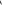 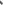 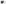 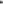 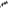 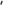 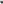 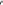 stwierdzenia niewykonania lub nienależytego wykonania usługi w którymkolwiek zakresie spośród usług przewidzianych do wykonania w danym EZT, w wysokości 100 % łącznej wartości netto całości usług przewidzianych do wykonania w tym EZT w danym dniu; stwierdzenia, w czasie kontroli realizowanej przez Zamawiającego, użycia środków chemicznych niezgodnych z dokumentacją techniczno-ruchową danego ETZ, w wysokości 1.000,00 zł (słownie: tysiąc złotych 00/100) za każdy przypadek naruszenia; braku odpowiedniego stroju roboczego zgodnego z wymaganiami Zamawiającego określonymi w ust. 30 załącznika nr 1 do Umowy, w wysokości 250,00 zł (słownie: dwieście pięćdziesiąt złotych 00/100) za każdy przypadek niezgodności z tym obowiązkiem stwierdzony przez Zamawiającego podczas kontroli, z zastrzeżeniem, że wskazana kwota kary umownej jest stała niezależnie od liczby osób z personelu Wykonawcy lub Podwykonawcy, które nie posiadają odpowiedniego stroju roboczego; braku identyfikatora zawierającego numer identyfikacyjny pracownika oraz nazwę lub logo Wykonawcy lub Podwykonawcy zgodnie z ust. 31 załącznika nr 1 do Umowy, w wysokości 250,00 zł (słownie: dwieście pięćdziesiąt złotych 00/100) za każdy przypadek niezgodności z tym obowiązkiem stwierdzony przez Zamawiającego podczas kontroli, z zastrzeżeniem, że kwota kary umownej jest stała niezależnie od liczby osób z personelu Wykonawcy lub Podwykonawcy, które nie posiadają identyfikatora; nieprzystąpienia do realizacji usługi poziomu utrzymania w czystości GRAFFITI w wymaganym czasie, o którym mowa w § 1 ust. 11, w wysokości 1.000,00 zł (słownie: jeden tysiąc złotych 00/100) za każdy przypadek naruszenia; nieterminowego wykonania usługi przez Wykonawcę (w stosunku do terminów, do których dotrzymania zobowiązany był Wykonawca zgodnie z harmonogramem usług utrzymania 
w czystości oraz zestawieniem minimalnych i maksymalnych czasów na kompleksowe wykonanie danego poziomu utrzymania w czystości taboru kolejowego), w wysokości 100 % łącznej wartości netto całości usług przewidzianych do wykonania w tym EZT w danym dniu; nieprzedłożenia przez Wykonawcę kopii polisy ubezpieczeniowej zgodnie z § 2 ust. 13, w wysokości 1 % maksymalnego wynagrodzenia wskazanego w § 4 ust. 1; niewykonania lub nienależytego wykonania przez Wykonawcę lub Podwykonawcę zobowiązania, o którym mowa w § 2 ust. 18, w wysokości 2.000,00 zł (słownie: dwa tysiące złotych) za każdego pracownika, który nie będzie zatrudniony zgodnie z tym wymogiem po stwierdzeniu tego faktu przez Zamawiającego, lub za każdy przypadek nieprzekazania Zamawiającemu dowodów wskazanych w § 2 ust. 21; nieprzedłożenia przez Wykonawcę zabezpieczenia należytego wykonania Umowy zgodnie z § 10, w wysokości 1 % maksymalnego wynagrodzenia netto określonego w § 4 ust. 1; naruszenia przez Wykonawcę obowiązku zachowania poufności, o którym mowa w § 14, w wysokości 50 000,00 zł (słownie: pięćdziesięciu tysięcy złotych 00/100) za każdy pojedynczy przypadek naruszenia tego obowiązku. W przypadku nienależytego wykonania lub niewykonania przez Wykonawcę we właściwym terminie usług stanowiących przedmiot Umowy, Zamawiający zastrzega sobie prawo do zlecenia świadczenia przedmiotowych usług innemu podmiotowi na koszt i ryzyko Wykonawcy, niezależnie od możliwości naliczenia kar umownych. Zapłata kar umownych nie zwalnia Wykonawcy z ciążących na nim obowiązków umownych. Zastrzeżenie kar umownych nie wyłącza uprawnienia Zamawiającego do dochodzenia odszkodowania na zasadach ogólnych określonych w ustawie z dnia 23 kwietnia 1964 r. – Kodeks cywilny (Dz. U. z 2020 r. poz. 1740, z późn. zm.) w wysokości przewyższającej kary umowne. Całkowita odpowiedzialność Wykonawcy z tytułu kar umownych nie może przekroczyć 30 % wartości netto maksymalnego wynagrodzenia Wykonawcy wskazanej w § 4 ust. 1. Kary umowne są płatne w terminie 7 dni od dnia wezwania Wykonawcy do zapłaty przez Zamawiającego. Podstawę ich naliczenia przez Zamawiającego za niewykonanie lub nienależyte wykonanie przedmiotu Umowy stanowią w szczególności protokoły (dokumentujące wady ujawnione w toku przeprowadzonych w danym miesiącu kontroli) lub nagrania monitoringu. Zastrzeżenia, których źródłem są zapisy monitoringu mogą być zgłaszane Wykonawcy w ciągu miesiąca od dnia, w którym zakwestionowana usługa miała zostać wykonana. 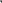 Wykonawca ponosi odpowiedzialność za szkody wyrządzone w mieniu Zamawiającego lub osób trzecich przez osoby wykonujące usługę mycia taboru kolejowego oraz za zniszczenie mienia (tj.m.in. powłok lakierniczych, wyposażenia taboru, reklam) z winy lub z powodu niedbałości osób realizujących przedmiot Umowy. Odpowiedzialność ta obejmuje cały okres świadczenia usług. Wykonawca ponosi pełną odpowiedzialność za szkody wynikłe na skutek wadliwie wykonanych usług oraz zniszczenie mienia Zamawiającego. Wykonawca jest zobowiązany naprawić szkodę wyrządzoną Zamawiającemu przez przywrócenie stanu poprzedniego lub zapłatę odpowiedniej sumy pieniężnej niezwłocznie, jednakże nie później niż w terminie do 14 dni od momentu stwierdzenia zaistnienia szkody. W przypadku braku naprawienia szkody lub usunięcia jej skutków przez Wykonawcę, Zamawiający ma prawo do wykonania naprawy we własnym zakresie na koszt i ryzyko Wykonawcy, po uprzednim wezwaniu Wykonawcy na piśmie i wyznaczeniu dodatkowego 3-dniowego terminu na naprawienie szkody lub usunięcie jej skutków. Dla realizacji roszczeń wynikłych z naliczonych kar umownych, odszkodowań, kosztów ubezpieczenia Wykonawcy, a także dla rozliczenia kwot równych wynagrodzeniu zapłaconemu lub przysługującemu osobie trzeciej w przypadku wykonania zastępczego Zamawiający może, wedle swego wyboru, zatrzymać odpowiednią sumę z zabezpieczenia należytego wykonania umowy wniesionego przez Wykonawcę albo żądać ich zapłaty od Wykonawcy. 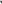 § 6 
Termin realizacji UmowyUmowa zostaje zawarta na czas określony i obowiązuje od dnia 12.12.2021 r. do 30.04.2022r., z zastrzeżeniem zadania nr 7 wskazanego w § 1 ust. 3 pkt 3.7., które powinno zostać zrealizowane przez Wykonawcę w okresie od 16.02.2022 r. do 30.04.2022 r. Strony dopuszczają możliwość wydłużenia okresu, o którym mowa w ust. 1, w razie niewyczerpania maksymalnej wartości zamówienia określonej w § 4 ust. 1 w tym okresie, jednakże nie dłużej niż do dziewięciu miesięcy od dnia 12.12.2021 r. Przedłużenie terminu realizacji przedmiotu Umowy wymaga, pod rygorem nieważności, zawarcia pisemnego aneksu. Przedłużenie terminu realizacji przedmiotu Umowy, o którym mowa w zdaniu poprzedzającym, stanowi uprawnienie Zamawiającego, z którego może, ale nie musi on skorzystać. Wykonawca nie może domagać się dodatkowego wynagrodzenia lub odszkodowania w przypadku, gdy Zamawiający nie skorzysta z uprawnienia do przedłużenia Umowy w całości lub w części.W razie zaistnienia istotnej zmiany okoliczności powodującej, że wykonanie Umowy nie leży w interesie publicznym lub interesie Zamawiającego, czego nie można było przewidzieć w chwili zawarcia Umowy, lub dalsze wykonywanie Umowy może zagrozić istotnemu interesowi bezpieczeństwa państwa lub bezpieczeństwu publicznemu, Zamawiający może odstąpić od Umowy w terminie 30 dni od dnia powzięcia wiadomości o tych okolicznościach. W takim przypadku Wykonawca może żądać wyłącznie wynagrodzenia należnego z tytułu wykonania części Umowy. Zamawiający może według swojego wyboru wypowiedzieć Umowę ze skutkiem natychmiastowym lub odstąpić od Umowy lub jej części bez konieczności wyznaczania terminu dodatkowego w przypadku istotnego naruszenia przez Wykonawcę postanowień Umowy, w szczególności w przypadku: nieprzystąpienia do realizacji Umowy; nienależytej realizacji całości lub części przedmiotu Umowy; nieprzestrzegania przez Wykonawcę zaleceń zawartych w kartach charakterystyki, zgodnie 
z treścią § 2 ust. 5; nieprzedłożenia przez Wykonawcę nowej polisy w sytuacji określonej w § 2 ust. 13 Umowy; powtarzających się reklamacji dotyczących złej jakości lub nieterminowej realizacji usług objętych przedmiotem Umowy; za naruszenie, o którym mowa w zdaniu poprzedzającym, Strony uznają w szczególności wpisanie zastrzeżenia tego samego rodzaju do minimum pięciu zestawień wykonanych usług za poszczególne dni w danym miesięcznym okresie rozliczeniowym; w przypadku trzykrotnego, negatywnego wyniku badań środków chemicznych użytych do czyszczenia taboru kolejowego; powzięcia przez Zamawiającego poważnych obaw co do powstania podstawy do złożenia wniosku o ogłoszenie upadłości Wykonawcy; wszczęcia postępowania likwidacyjnego wobec Wykonawcy; dokonania cesji wierzytelności z Umowy przez Wykonawcę bez uprzedniej, pisemnej zgody Zamawiającego (przelewu lub innej czynności wywołującej podobne skutki). W przypadku, gdy ze względu na stan niebezpieczeństwa spowodowany przez wirusa 
SARS-CoV-2 i rozprzestrzeniania się choroby zakaźnej u ludzi wywołanej tym wirusem powodujący, że wykonanie przedmiotu Umowy będzie niemożliwe bądź nadmiernie utrudnione lub może powodować dla wielu osób zagrożenie ich życia i zdrowia lub stanowić inne zagrożenie dla bezpieczeństwa publicznego, Zamawiający może od Umowy odstąpić w całości lub w części. W przypadku złożenia oświadczenia o odstąpieniu od Umowy z przyczyn opisanych w ust. 5, Zamawiający nie będzie zobowiązany do zapłaty Wykonawcy jakiegokolwiek wynagrodzenia, zwrotu poniesionych kosztów lub utraconych korzyści. W przypadku odstąpienia od Umowy z przyczyn opisanych w ust. 4, Wykonawca może żądać wyłącznie wynagrodzenia należnego z tytułu należytego wykonania części Umowy. Prawo odstąpienia może zostać wykonane w terminie 30 dni od daty powzięcia przez Zamawiającego wiadomości o przyczynie uzasadniającej odstąpienie. § 7 
Podwykonawcy Wykonawca może powierzyć wykonanie Umowy podwykonawcy. Powierzenie wykonania Umowy podwykonawcom nie zwalnia Wykonawcy z odpowiedzialności za należyte wykonanie przedmiotu Umowy.Wykonując Umowę przy udziale podwykonawców, Wykonawca jest obowiązany zawrzeć umowę o podwykonawstwo. Przed przystąpieniem do realizacji przedmiotu Umowy Wykonawca zobowiązany jest podać nazwy, dane kontaktowe oraz przedstawicieli podwykonawców zaangażowanych w wykonanie Umowy, jeżeli są już znani. Wykonawca w trakcie realizacji Umowy zawiadomi Zamawiającego o wszelkich zmianach w odniesieniu do informacji, o których mowa w zdaniu pierwszym, a także przekaże wymagane informacje na temat nowych podwykonawców, którym w późniejszym okresie zamierza powierzyć realizację Umowy. Jeżeli zmiana albo rezygnacja z podwykonawcy dotyczy podmiotu, na którego zasoby Wykonawca powoływał się w celu wykazania spełniania warunków udziału w postępowaniu, Wykonawca jest obowiązany wykazać Zamawiającemu, że proponowany inny podwykonawca lub Wykonawca samodzielnie spełnia je w stopniu nie mniejszym niż podwykonawca, na którego zasoby Wykonawca powoływał się w trakcie postępowania o udzielenie zamówienia. Zmiana, o której mowa w zdaniu poprzednim, wymaga sporządzenia aneksu do Umowy. Realizacja przedmiotu Umowy przy udziale podwykonawców nie zwalnia Wykonawcy z odpowiedzialności za wykonanie obowiązków umownych. Wykonawca jest odpowiedzialny za działania lub zaniechania podwykonawcy, jego przedstawicieli lub pracowników, jak za własne działania lub zaniechania. § 8 
Osoby odpowiedzialne za realizację postanowień Umowy Osobami upoważnionymi do kontaktu i nadzoru nad realizacją postanowień Umowy są: ze strony Zamawiającego:- Pan Karol Rytlewski, nr tel. 727 441 117, e-mail: karol.rytlewski@kolejemalopolskie.com.pl, - Pan Kamil Dudek, nr tel. 504 923 096, e-mail: kamil.dudek@kolejemalopolskie.com.pl, - Pan Jakub Ramut, nr tel. 727 001 283, e-mail: jakub.ramut@kolejemalopolskie.com.pl, - Pan Zdzisław Fyda, nr tel. 730 956 541, e-mail: zdzislaw.fyda@kolejemalopolskie.com.pl; ze strony Wykonawcy: - Pani/Pan …………………………………………………………, nr  tel.: ………………e-mail: …………………………………………………………………………………………….……...Wszelka korespondencja pomiędzy Stronami związana z realizacją przedmiotu Umowy będzie kierowana na adres: do Zamawiającego: ul. Wodna 2, 30-556 Kraków lub e-mail: sekretriat@kolejemalopolskie.com.pl; do Wykonawcy: ul. ……………………………………., …………………………………….. lub e-mail: ………………………………………………………..Osoby odpowiedzialne za realizację postanowień Umowy, o których mowa w ust. 1, nie są uprawnione do dokonywania do zmian Umowy, w tym zaciągania zobowiązań finansowych.Zmiana osób wskazanych w ust. 1 nie wymaga sporządzenia aneksu do Umowy, a jedynie pisemnego powiadomienia drugiej Strony w sposób, o którym mowa w ust. 2. W przypadku zmiany adresu do korespondencji w trakcie trwania Umowy, Strona jest zobowiązana do powiadomienia o tym fakcie drugą Stronę w sposób, o którym mowa w ust. 2. § 9 
Zmiany UmowyZamawiający przewiduje możliwość dokonania zmiany Umowy za zgodą obu Stron wyrażoną w formie pisemnej pod rygorem nieważności. Dopuszcza się wprowadzenie zmian do Umowy w stosunku do treści oferty Wykonawcy w następujących przypadkach: wystąpienia potrzeby zmiany Umowy na skutek okoliczności niezależnych od Stron, których nie można było przewidzieć w dniu zawarcia Umowy lub okoliczności zaistnienia Siły wyższej; nastąpią zmiany w zakresie przyjętych rozwiązań technicznych, technologicznych, funkcjonalnych na parametry bardziej nowoczesne lub technicznie lub ekonomicznie uzasadnione dla Zamawiającego;konieczności wprowadzenia zmian wskutek zmiany stawki podatku VAT, przy czym zmianie ulegnie wyłącznie kwota VAT; wystąpienia innych okoliczności, obiektywnie niemożliwych do przewidzenia przez Strony, które uniemożliwiają lub znacznie utrudniają wykonanie Umowy; wystąpienia zmian dotyczących wykonania Przedmiotu Umowy, które wynikają z zaleceń organów administracji publicznej, w sposób wynikający z tych zaleceń; wystąpienia zmian powszechnie obowiązujących przepisów prawa w zakresie mającym wpływ na realizację przedmiotu Umowy; zmiany terminu realizacji przedmiotu Umowy, w przypadku przedłużającej się procedury wyboru Wykonawcy i podpisania Umowy oraz w sytuacji, gdy z przyczyn niezależnych od Zamawiającego i Wykonawcy, realizacja zadania w wyznaczonych terminach będzie niemożliwa; zaistnienia omyłki pisarskiej lub rachunkowej bądź innej omyłki polegającej na niezgodności treści Umowy z ofertą poprzez dostosowanie treści Umowy do treści oferty, bez wpływu na wysokość cen jednostkowych lub wynagrodzenie Wykonawcy; przedłużenia terminu realizacji przedmiotu Umowy zgodnie z § 6 ust. 2. w wyjątkowych przypadkach z inicjatywy Zamawiający lub na wniosek Wykonawcy Strony Umowy mogą dokonać zmiany dotyczącej zmiany lokalizacji, w której wykonywany jest przedmiot Umowy, w szczególności, gdy wykonanie przedmiotu Umowy nie jest możliwe z przyczyn o obiektywnym charakterze lub gdy zmiana lokalizacji spowoduje przyspieszenie terminu realizacji przedmiotu Umowy.Zmiana Umowy może zostać dokonana w formie pisemnego aneksu, którego treść zostanie zaakceptowana przez Strony. Inicjatorem zmian do Umowy może być zarówno Wykonawca, jak i Zamawiający. W przypadku zamiaru wprowadzenia zmian do Umowy, o których mowa w ust. 2, Strona inicjująca te zmiany przedstawi drugiej Stronie propozycję zmiany Umowy wraz z uzasadnieniem jej wprowadzenia oraz projektem aneksu do Umowy. Propozycja taka powinna zawierać w szczególności informację o skutkach finansowych wynikających z wprowadzenia planowanej zmiany, w tym zmiany wysokości wynagrodzenia Wykonawcy, o ile zamiana Umowy powoduje takie skutki. Charakter zmian nie może naruszać równowagi ekonomicznej świadczeń, wynikających z dotychczasowych postanowień Umowy. Strona, która otrzymała propozycję wprowadzenia zmian do Umowy, niezwłocznie poinformuje drugą Stronę o swoim stanowisku co do zaproponowanych zmian.Niezależnie od postanowień ust. 2, zmiana wynagrodzenia Wykonawcy z tytułu realizacji przedmiotu Umowy jest dopuszczalna w zakresie: obniżenia ceny jednostkowej za usługi realizowane na EZT z inicjatywy Wykonawcy; wydłużenia okresu obowiązywania Umowy; obniżenia wynagrodzenia przez Wykonawcę w każdym czasie; zmiany zakresu czynności wskazanych w katalogu czynności sprzątania taboru kolejowego (załącznik nr 2 do Umowy); zmiany stawki podatku od towarów i usług. § 10 
Zabezpieczenie należytego wykonania UmowyWykonawca, przed podpisaniem Umowy, wniósł zabezpieczenie należytego wykonania Umowy, zwane dalej: „zabezpieczeniem". Wysokość zabezpieczenia ustalono na 3 % całkowitej ceny brutto podanej w ofercie Wykonawcy, która wynosi: ………………… zł (słownie: ……………………………………………..). Zabezpieczenie służy pokryciu roszczeń z tytułu niewykonania lub nienależytego wykonania Umowy.Zabezpieczenie zostało wniesione przez Wykonawcę w formie .................................... .Zabezpieczenie wnoszone w pieniądzu Wykonawca wpłaca przelewem na rachunek bankowy wskazany przez Zamawiającego. Wniesiona gwarancja bankowa lub ubezpieczeniowa powinna mieć charakter gwarancji nieodwołalnej, bezwarunkowej oraz płatnej na pierwsze żądanie Zamawiającego.W przypadku wniesienia wadium w pieniądzu Wykonawca może wyrazić zgodę na zaliczenie kwoty wadium na poczet zabezpieczenia.W trakcie realizacji Umowy Wykonawca może dokonać zmiany formy zabezpieczenia. Zmiana formy zabezpieczenia jest dokonywana z zachowaniem ciągłości zabezpieczenia i bez zmniejszenia jego wysokości.Zamawiający zwróci Wykonawcy zabezpieczenie w terminie 30 dni od dnia wykonania zamówienia i uznania przez Zamawiającego za należycie wykonane. Zamawiający będzie miał prawo do skorzystania z ustanowionego zabezpieczenia w każdym przypadku, gdy zgodnie z niniejszą Umową, Zamawiający może żądać od Wykonawcy zapłaty kwoty pieniężnej. Zamawiający będzie mógł każdorazowo skorzystać z ustanowionego zabezpieczenia jedynie do wysokości kwoty, której zapłaty Zamawiający może żądać od Wykonawcy. Zamawiający może korzystać z ustanowionego zabezpieczenia wielokrotnie, aż do wyczerpania kwoty ustanowionego zabezpieczenia. Jedynym i wystarczającym warunkiem skorzystania przez Zamawiającego z ustanowionego zabezpieczenia będzie niewykonanie lub nienależyte wykonanie Umowy przez Wykonawcę, zaś w odniesieniu do zabezpieczenia złożonego w innej formie niż pieniężna, złożenie przez Zamawiającego dysponentowi środków mających służyć jako zabezpieczenie oświadczenia o prawie do ich podjęcia zgodnie z Umową. § 11 
Dane osoboweAdministratorem danych osobowych wskazanych w Umowie jest spółka: „Koleje Małopolskie” 
sp. z o.o. z siedzibą w Krakowie, ul. Racławicka 56/416, 30-017 Kraków -> „Spółka” (adres do korespondencji: „Koleje Małopolskie” sp. z o.o., ul. Wodna 2, 30-556 Kraków). Dane osobowe: Wykonawcy, tj. Strony Umowy (podstawa przetwarzania -> art. 6 ust. 1 lit. b) RODO), a także jego przedstawicieli oraz innych osób wykonujących Umowę np. pracowników lub współpracowników Wykonawcy (podstawa przetwarzania -> art. 6 ust. 1 lit. f) RODO, tj. tzw. uzasadniony interes administratora danych), będą przetwarzane w celu zawarcia oraz wykonania Umowy przez Zamawiającego.Dane osobowe mogą być przetwarzane także do celu dochodzenia, ustalenia lub obrony przed roszczeniami związanymi z realizacją przedmiotowej Umowy (podstawa przetwarzania -> art. 6 ust. 1 lit. f) RODO tj. tzw. uzasadniony interes administratora danych).Dane osobowe mogą być wykorzystywane także w celu realizacji zobowiązań publicznoprawnych wynikających z przepisów prawa (art. 6 ust. 1 lit. c) RODO) w związku z przepisami ustawy z dnia 29 września 1994 r. o rachunkowości, ustawy z dnia 11 marca 2004 r. o podatku od towarów i usług oraz Rozporządzenia Ministra Finansów z dnia 3 grudnia 2013 r. w sprawie wystawiania faktur). Odbiorcami danych mogą być: dostawcy systemów informatycznych, z których korzysta spółka, hostingodawca poczty elektronicznej, upoważnieni przez Spółkę pracownicy oraz podmioty przeprowadzające kontrole/audyty w Spółce, stosowne urzędy, kurierzy oraz poczta. Poza wskazanymi podmiotami, dane nie będą nikomu ujawniane, chyba, że będzie to niezbędne do realizacji celów wskazanych powyżej lub wynikać to będzie z przepisów prawa (z zastrzeżeniem zapewnienia legalności takiego ujawniania).Osobom, których dane dotyczą, przysługuje prawo dostępu do danych, w tym uzyskania kopii danych, prawo do przenoszenia danych, prawo do sprostowania i usunięcia danych, ograniczenia przetwarzania oraz prawo do zgłoszenia sprzeciwu (gdy przetwarzanie następuje na podstawie art. 6 ust. 1 lit. f RODO). Przysługuje również prawo wniesienia skargi do organu nadzorczego (Prezesa Urzędu Ochrony Danych Osobowych).Dane osobowe zostaną usunięte lub zanonimizowane maksymalnie po upływie okresu przedawnienia potencjalnych roszczeń związanych z realizacją Umowy, w szczególności wynikających z procesu zawierania i realizacji umowy zawartej przez Zamawiającego, zobowiązań publicznoprawnych lub krócej, jeżeli zgłoszony zostanie skuteczny sprzeciw. Zważywszy, że dane osobowe Zamawiający może otrzymać zarówno bezpośrednio – w przypadku danych Wykonawcy, jak i pośrednio – w przypadku danych pracowników lub współpracowników Wykonawcy (przetwarzanych w celach o których mowa powyżej), Wykonawca zobowiązuje się niezwłocznie udostępnić kopię niniejszej klauzuli informacyjnej wszystkim osobom, których dane przekazuje Zamawiającemu w oparciu o postanowienia niniejszej klauzuli, a także zobowiązuje się poinformować te osoby o zakresie udostępnianych danych osobowych.Z administratorem danych można kontaktować się na wyżej podany adres korespondencyjny lub na adres mailowy: sekretariat@kolejemalopolskie.com.pl. Administrator danych powołał inspektora ochrony danych, z którym kontakt jest możliwy pod adresem: iod@kolejemalopolskie.com.pl. § 12 
Siła wyższa Siła wyższa w rozumieniu Umowy oznacza wszelkie nieprzewidywalne sytuacje lub zdarzenia, o charakterze wyjątkowym, pozostające poza kontrolą Stron, uniemożliwiające którejkolwiek z nich wypełnienie jakichkolwiek spośród jej zobowiązań przewidzianych Umową, niewynikające z błędu lub zaniedbania Stron oraz pozostające nie do pokonania, pomimo dołożenia wszelkiej należytej staranności, a w szczególności: zdarzenia o charakterze katastrof przyrodniczych typu powódź, huragan, wichury o nadzwyczajnej sile, trąby powietrzne, wyjątkowo intensywne i długotrwałe ulewy albo nadzwyczajnych i zewnętrznych wydarzeń, którym nie można było zapobiec (wojna, restrykcje stanu wojennego, powstanie, rewolucja, zamieszki, itp.). W rozumieniu Umowy siłą wyższą nie są w szczególności deficyt sprzętowy, kadrowy, materiałowy, spory pracownicze, strajki, trudności finansowe ani też kumulacja takich czynników.Jeżeli siła wyższa uniemożliwia lub uniemożliwi jednej ze Stron wywiązanie się z jakiegokolwiek zobowiązania objętego Umową, Strona ta zobowiązana jest niezwłocznie, nie później jednak niż w terminie dwóch dni od wystąpienia siły wyższej, zawiadomić drugą Stronę na piśmie o wydarzeniu lub okolicznościach stanowiących siłę wyższą, wymieniając przy tym zobowiązania, z których nie może lub nie będzie mogła się wywiązać oraz wskazując przewidywany okres, w którym nie będzie możliwe wykonywanie Umowy. Powinna także dążyć do kontynuowania realizacji swoich zobowiązań w rozsądnym zakresie oraz podjąć działania niezbędne do zminimalizowania skutków działania siły wyższej oraz czasu jej trwania.Strony nie ponoszą odpowiedzialności za niewykonanie lub nienależyte wykonanie Umowy w całości lub w części w takim zakresie, w jakim zostało to spowodowane wystąpieniem siły wyższej. W wypadku zaistnienia siły wyższej o charakterze długotrwałym, powodującej niewykonywanie Umowy przez okres dłuższy niż jeden miesiąc, Strony będą prowadzić negocjacje w celu określenia dalszej realizacji lub odstąpienia od Umowy.Negocjacje, o których mowa w ust. 3 zdanie drugie, uważa się za bezskutecznie zakończone, jeżeli po upływie 7 dni od dnia ich rozpoczęcia Strony nie osiągną porozumienia, chyba że przed upływem tego terminu Strony wyrażą w formie pisemnej zgodę na ich kontynuowanie i określą inną datę zakończenia negocjacji. W przypadku bezskutecznego zakończenia negocjacji w terminie określonym zgodnie z ust. 4, Zamawiający jest uprawniony do odstąpienia od Umowy w terminie 14 dni od bezskutecznego zakończenia negocjacji. § 13 
Wymagania stawiane Wykonawcy w zakresie ochrony środowiska oraz BHP w związku z realizacją przedmiotu Umowy Wykonawca ponosi odpowiedzialność za wytwarzane odpady i zobowiązany jest wypełniać obowiązki wynikające z przepisów ustawy z dnia 14 grudnia 2012 r. o odpadach (t.j.: Dz. U. z 2021 r. poz. 779, z późn. zm.), ustawy z dnia 28 listopada 2014 r. o utrzymaniu czystości i porządku w gminach (t.j.: Dz. U. z 2021 r. poz. 888, z późn. zm.) oraz ustawy z dnia 27 kwietnia 2001 r. – Prawo ochrony środowiska (t.j.: Dz. U. z 2021 r. poz. 1973, z późn. zm.). Wykonawca zobowiązany jest przejąć na siebie wymagania prawne dotyczące ochrony środowiska związane z realizacją przedmiotu Umowy na terenie Zamawiającego i rozliczać je w ramach prowadzonej przez siebie działalności. W przypadku, gdy Zamawiający zostanie pociągnięty do jakiejkolwiek odpowiedzialności w związku z nieprzestrzeganiem przez Wykonawcę przepisów prawa, w szczególności przepisów ustawy z dnia 27 kwietnia 2001 r. Prawo ochrony środowiska i ustawy z dnia 14 grudnia 2012 r. o odpadach, Wykonawca oświadcza, że podejmie wszelkie działania w celu zwolnienia Zamawiającego z odpowiedzialności, jak również pokryje szkodę, jaką poniesie Zamawiający z tego tytułu.  Wykonawca zobowiązuje się do usuwania wszelkich odpadów powstałych w związku z realizacją przedmiotu Umowy z terenu wykonywania usług. Koszty związane z opłatami za składowisko ponosi Wykonawca. Na żądanie Zamawiającego Wykonawca zobowiązany jest ponadto do dostarczenia „Kart przekazania odpadów” (kserokopia i oryginał do wglądu) w przypadku, jeśli określone odpady wymagają takiej dokumentacji. Do protokołu odbioru przedmiotu Umowy Wykonawca zobowiązany jest dołączyć sprawozdanie o ilościach zużytych substancji podlegających opłacie za korzystanie ze środowiska. Przed rozpoczęciem prac wymagających stosowania substancji chemicznych Wykonawca zobowiązany jest do dostarczenia do Zamawiającego kart charakterystyki tych substancji, 
a w trakcie wykonywania przedmiotu Umowy Wykonawca ma obowiązek poddania się kontroli w zakresie używanych substancji chemicznych i posiadania ich aktualnych kart charakterystyki.Wykonawca ponosi pełną odpowiedzialność z tytułu realizacji przedmiotu Umowy, w szczególności za szkody i następstwa nieszczęśliwych wypadków dotyczące osób i uszkodzenia mienia spowodowane przyczynami leżącymi po stronie Wykonawcy, w tym nieprawidłowym zabezpieczeniem miejsca prac lub niezachowaniem należytej ostrożności przy wykonywaniu prac. Wykonawca naprawi każdorazowo szkodę powstałą z przyczyn dotyczących Wykonawcy w związku z realizacją przedmiotu Umowy oraz usunie wszystkie jej skutki na własny koszt w terminie uzgodnionym z Zamawiającym. W przypadku braku rozpoczęcia naprawiania szkody lub braku naprawienia szkody lub usunięcia jej skutków przez Wykonawcę, Zamawiający ma prawo do wykonania tego we własnym zakresie. Koszty wykonania tego we własnym zakresie Zamawiający ma prawo, według swojego wyboru, potrącić z należności za wykonane prace albo żądać ich zapłaty od Wykonawcy.Wykonawca zobowiązany jest do stosowania sprzętu ochrony osobistej i ochrony zbiorowej zgodnie z przepisami BHP oraz stosować się do poleceń oraz przepisów BHP.Pracownicy Wykonawcy wykonujący przedmiot Umowy muszą posiadać wszystkie wymagane prawem uprawnienia i ubezpieczenia.Wykonawca zapewni, aby osoby, którymi posługuje się przy realizowaniu przedmiotu Umowy nie spożywały, ani też nie były w posiadaniu alkoholu, narkotyków, środków odurzających lub innych środków o podobnym działaniu w czasie wykonywania przedmiotu Umowy.Zamawiający zastrzega sobie prawo do przeprowadzania kontroli, po wcześniejszym pisemnym powiadomieniu Wykonawcy, przez upoważnionych przedstawicieli Zamawiającego lub wskazanych przez Zamawiającego kontrolerów zewnętrznych w celu zapewnienia wymaganej jakości wykonania przedmiotu Umowy oraz ochrony środowiska.Nieprzestrzeganie przez Wykonawcę powyższych obowiązków będzie uważane za rażące naruszenie warunków Umowy.Wszelkie postanowienia odnoszące się do pracowników Wykonawcy dotyczą 
w jednakowym stopniu także pracowników Podwykonawców, którymi Wykonawca posługuje się przy wykonywaniu przedmiotu Umowy.§ 14 
PoufnośćWykonawca nieodwołalnie i bezwarunkowo zobowiązuje się do zachowania w ścisłej tajemnicy informacji poufnych w rozumieniu niniejszego paragrafu oraz zobowiązuje się traktować je i chronić jak tajemnicę przedsiębiorstwa w rozumieniu ustawy z dnia 16 kwietnia 1993 r. o zwalczaniu nieuczciwej konkurencji (t.j.: Dz. U. z 2020 r. poz. 1913, z późn. zm.). Przez informacje poufne należy rozumieć wszelkie informacje (w tym przekazane lub pozyskane w formie ustnej, pisemnej, elektronicznej i każdej innej) związane z Umową, uzyskane w trakcie jej realizacji, bez względu na to, czy zostały one udostępnione Wykonawcy w związku z zawarciem lub wykonywaniem Umowy, czy też zostały pozyskane przy tej okazji w inny sposób, w szczególności informacje o charakterze finansowym, gospodarczym, ekonomicznym, prawnym, technicznym, organizacyjnym, handlowym, administracyjnym, marketingowym, w tym dotyczące Zamawiającego, a także innych podmiotów, w szczególności tych, z którymi Zamawiający pozostaje w stosunku dominacji lub zależności oraz z którymi jest powiązany kapitałowo lub umownie.Strony zobowiązują się do utrzymania w tajemnicy i nieprzekazywania osobom trzecim, w tym także nieupoważnionym pracownikom: sposobu realizowania przedmiotu Umowy; informacji i danych, które Strony uzyskały w trakcie lub w związku z realizacją przedmiotu Umowy, bez względu na sposób i formę ich utrwalenia lub przekazania, w szczególności w formie pisemnej, kserokopii, faksu i zapisu elektronicznego, o ile informacje takie nie są powszechnie znane, bądź obowiązek ich ujawnienia nie wynika z obowiązujących przepisów, orzeczeń sądowych lub decyzji odpowiednich władz; zasadą poufności nie jest objęty fakt zawarcia oraz warunki Umowy. Ujawnienie przez którąkolwiek ze Stron jakiejkolwiek informacji poufnej wymagać będzie każdorazowo pisemnej zgody drugiej Strony, chyba, że są to informacje publicznie dostępne, 
a ich ujawnienie nie nastąpiło w wyniku naruszenia postanowień Umowy.Obowiązek zachowania poufności przewidziany w ust. 1-3 obowiązywać będzie przez cały okres trwania Umowy oraz 5 lat po jej zakończeniu. Strona niezwłocznie poinformuje drugą Stronę o ujawnieniu informacji, organie, któremu informacje zostały ujawnione oraz zakresie ujawnienia, ponadto Wykonawca zobowiązuje się do przedstawienia Zamawiającemu kopii dokumentów związanych z ujawnieniem. W zakresie niezbędnym do realizacji przedmiotu Umowy, Wykonawca może ujawniać informacje poufne swoim pracownikom lub osobom, którymi posługuje się przy wykonywaniu Umowy, pod warunkiem, że przed jakimkolwiek takim ujawnieniem zobowiąże te osoby do zachowania poufności na zasadach określonych w Umowie. Za działania lub zaniechania takich osób Wykonawca ponosi odpowiedzialność jak za działania i zaniechania własne. Zobowiązanie do zachowania tajemnicy przedsiębiorstwa „Koleje Małopolskie” sp. z o.o. stanowi załącznik nr 13 do Umowy. § 15 Postanowienia końcoweReprezentanci Wykonawcy podpisujący Umowę oświadczają, że są umocowani do reprezentacji, a dokumenty dołączone do Umowy są zgodne ze stanem faktycznym przedsiębiorstwa Wykonawcy w momencie podpisywania Umowy. Strony zobowiązują się dołożyć należytej staranności przy wykonaniu Umowy i niezwłocznie informować się wzajemnie o wszelkich przeszkodach w jej realizacji. Wszelkie spory powstałe na tle wykonania Umowy Strony zobowiązują się rozstrzygać polubownie, a w przypadku braku możliwości polubownego rozstrzygnięcia sporów będą one rozstrzygane przez sąd powszechny właściwy miejscowo dla siedziby Zamawiającego. Umowa podlega prawu polskiemu i zgodnie z nim powinna być interpretowana. W sprawach nieuregulowanych postanowieniami Umowy zastosowanie mają odpowiednie przepisy ustawy z dnia 23 kwietnia 1964 r. – Kodeks cywilny. Strony postanawiają, że wszelka korespondencja związana z realizacją Umowy, tj. wszelkie oświadczenia, zawiadomienia i inne dokumenty, jak również aneksy do Umowy, będą sporządzane w języku polskim. Wszelkie zmiany Umowy mogą nastąpić jedynie w formie pisemnej pod rygorem nieważności, z zastrzeżeniem postanowień wyraźnie wskazanych w Umowie, które w sposób odmienny wskazują formę. Wykonawca nie jest uprawniony, bez pisemnego upoważnienia, do zaciągania jakichkolwiek zobowiązań w imieniu Zamawiającego. Wykonawca, bez pisemnej zgody Zamawiającego, nie może przenosić na osoby trzecie praw i obowiązków wynikających z Umowy. Umowa została sporządzona w dwóch jednobrzmiących egzemplarzach, po jednym dla każdej ze Stron / Umowę sporządzono w postaci elektronicznej opatrzonej podpisami kwalifikowanymi.Integralną część Umowy stanowią załączniki: ZAMAWIAJĄCY:	WYKONAWCA:Załącznik nr 1 Opis przedmiotu zamówienia (załącznik nr 1 do SWZ)Załącznik nr 2Szczegółowe wymagania (załącznik nr 2 do SWZ)Załącznik nr 3Wykaz pojazdówZałącznik nr 4Zestawienie minimalnych i maksymalnych czasówZałącznik nr 5Wykaz środków chemicznychZałącznik nr 6Protokół wykonania usługiZałącznik nr 7Lista osób z przypisanymi nr identyfikacyjnymiZałącznik nr 8Zasady bezpieczeństwaZałącznik nr 9Lista osób zatrudnionych w oparciu o umowę o pracęZałącznik nr 10Wzór obowiązku informacyjnegoZałącznik nr 11Rejestr przekazywanych środków do dezynfekcjiZałącznik nr 12Zobowiązanie do zachowania tajemnicy przedsiębiorstwaZałącznik nr 13Oświadczenie Wykonawcy o rachunku bankowym.Załącznik nr 14Porozumienie w sprawie fakturZałącznik nr 15SWZ wraz ze zmianami i wyjaśnieniamiZałącznik nr 16Oferta Wykonawcy wraz z załącznikamiNr załącznika do umowyNazwa załącznika do umowyZałącznik nr 1Opis przedmiotu zamówienia  Załącznik nr 2Szczegółowe wymagania utrzymania w czystości taboru kolejowego Załącznik nr 3Wykaz pojazdów należących do ZamawiającegoZałącznik nr 4Zestawienie minimalnych i maksymalnych czasów na kompleksowe wykonanie danego poziomu utrzymania w czystości taboru kolejowegoZałącznik nr 5Wykaz środków chemicznych wskazanych przez producenta taboru kolejowego zgodnie z Dokumentacją Techniczno-Ruchową pojazdów Załącznik nr 6Protokół wykonania usługi utrzymania w czystości taboru kolejowego Załącznik nr 7Lista pracowników z przypisanymi numerami identyfikacyjnymiZałącznik nr 8Zasady bezpieczeństwa pracy podczas wykonywania usługi utrzymania w czystości taboru kolejowego w „Koleje Małopolskie” sp. z o.o. Załącznik nr 9Lista osób zatrudnionych w oparciu o umowę o pracę Załącznik nr 10Formularz cenowy Załącznik nr 11Wzór obowiązku informacyjnego Załącznik nr 12Rejestr przekazywanych środków do dezynfekcji firmie wykonującej usługę utrzymania w czystości pojazdów kolejowych Spółki „Koleje Małopolskie”Załącznik nr 13Zobowiązanie do zachowania tajemnicy przedsiębiorstwa ZamawiającegoZałącznik nr 14Oświadczenie Wykonawcy o rachunku bankowymZałącznik nr 15Porozumienie w sprawie faktur elektronicznych